Муниципальное дошкольное образовательное учреждение«Суксунский детский сад Улыбка» Конспект занятия по нравственному воспитанию с приобщением родителя во 2 младшей группе « Сказка»«Что такое хорошо и что такое плохо»(16 детей)Воспитатель: Ярушина Татьяна НиколаевнаП. СуксунМарт 2021 годЦели: учить детей разбираться в нравственных ситуациях, учить аргументировать свои ответы, развивать речь, фантазию и творческое воображение детей, закрепить стремление совершать хорошие поступки.Задачи:Обучающие:- расширять знания детей о значении вежливых слов-активизировать в речи детей соответствующие слова «Спасибо», «Пожалуйста», «Извините» и т. д.-учить детей разбираться в нравственных ситуациях- знакомить дошкольников с этикой общения- знакомить детей с творчеством В.Маяковского «Что такое хорошо и что такое плохо»Развивающие:- развивать коммуникативные способности, умение отвечать на вопросы- развивать доброжелательное отношение друг к другуВоспитательные:- воспитывать уважительное, доброжелательное отношение к окружающим -воспитывать стремление совершать хорошие поступкиХод занятияВоспитатель: Ребята, всем вам известно, что и в детском саду, и дома следует вести себя хорошо, быть добрыми и вежливыми, а возможно кто- то этого не знает?Воспитатель: Ребята, мне пришло письмо от Буратино. Он пишет, с ним никто не хочет дружить, потому что он не умеет себя хорошо вести. Он не знает волшебные, вежливые слова, и совсем не знает, когда он поступает хорошо, а когда плохо.Воспитатель: Ребята, сегодня к нам в гости пришел папа ХХ. Он вам прочитает стихотворение Владимира Маяковского «Что такое хорошо и что такое плохо».  Папа ХХ читает стихотворение В.Маяковского «Что такое хорошо и что такое плохо». После прочтения папа задает детям вопросы.- Если на улице идет дождь – это хорошо или плохо для прогулок?- Если ребенок испачкается на улице – это хорошо или плохо?- Если ребенок всегда умывается, чистит зубы, он как поступает? Хорошо или плохо?- Если ребенок во всем помогает взрослым – это хорошо или плохо?- Обижать маленьких - это хорошо или плохо?Воспитатель: Ребята, мы напишем Буратино, как нужно правильно поступать. Что делать хорошо и что делать плохо.Воспитатель: Ребята, нам нужно еще написать в письме какие бывают волшебные, вежливые слова. Сейчас папа ХХ  прочитает вам  стихотворения, которые нужно закончить подходящими по смыслу вежливыми словами.1. Приятель встретился тебе на путиМимо него не спеши ты пройти.Не стесняйся и не лукавствуй,А приветливо скажи ему. (здравствуй).2. Если вам помог кто-либоНе забудь сказать. (спасибо).3. Если просишь что-нибудьНикогда ты не забудьБыть воспитанным всегдаИ говорить. (пожалуйста).4. Ты чихнул? Без лишних словСкажем дружно. (будь здоров).5. Вот наступило время прощаньяСкажем мы громко всем. (до свиданья).6. Если случайно толкнули соседкуУронила на пол она игрушку.С ответом долго не тянитеСкажите громко. (извините).7. Вечер спать хотим мы оченьСкажем всем. (спокойной ночи).Воспитатель: Ребята, а что значит быть вежливым?Дети: Не обзываться, говорить вежливые слова, уважать старших, не драться и т. д.Воспитатель: Правильно, ребята. Вежливый ребенок – это значит воспитанный ребенок. Вежливых слов очень много на свете. И самое главное, вежливые слова надо говорить приветливо, с нежностью, только тогда они станут волшебными. Вам нужно запомнить их дети! Давайте их еще раз повторим. (дети повторяют вежливые слова).Молодцы! Вы знаете много вежливых слов. И все эти слова мы напишем в письме для Буратино.Воспитатель: Ребята, помогите, пожалуйста, разобраться в том, как правильно нужно поступать. Встаньте в круг. Если поступок хороший, то хлопаем, если поступок плохой, то топаем. Поможете мне?Вопросы ситуации (из жизни детей) читает папа ХХ.- драться, обижать друг друга;- отбирать игрушки;- приносить сладости и кушать одному, никого не угощая+ пользоваться носовым платочком;- кушать снег;+ делиться игрушками;- бегать по группе и кричать;+ перед едой мыть руки;+ принести сладости и всех угостить;+ говорить «Здравствуйте и до свидания»;- плакать , капризничать;+ говорить «Спасибо»;+ помогать друг другу при одевании и раздевании;Воспитатель: Молодцы! Буратино вам будет очень благодарен за то, что вы ему поможете разобраться в плохих и хороших поступках и научите его вежливым словам. Запомните вежливые слова и почаще их говорите, тогда у вас будет много друзей.Воспитатель: Давайте скажем «До свидание» папе ХХ и пообещаем ему, что будем делать хорошо и не будем плохо.Говорят все вместе: « Будем делать хорошо и не будем плохо».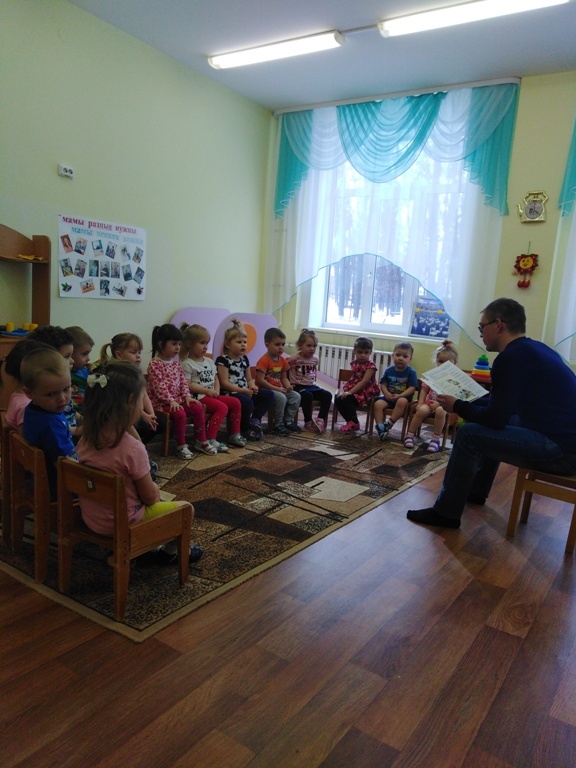 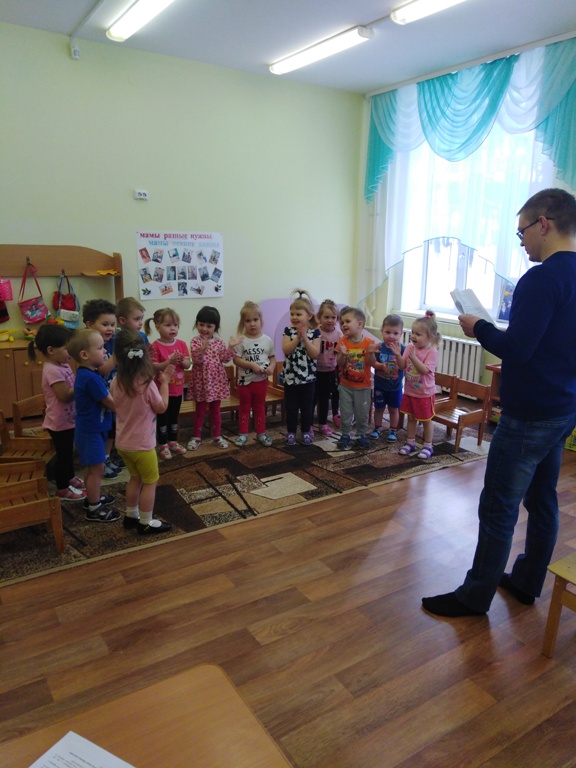 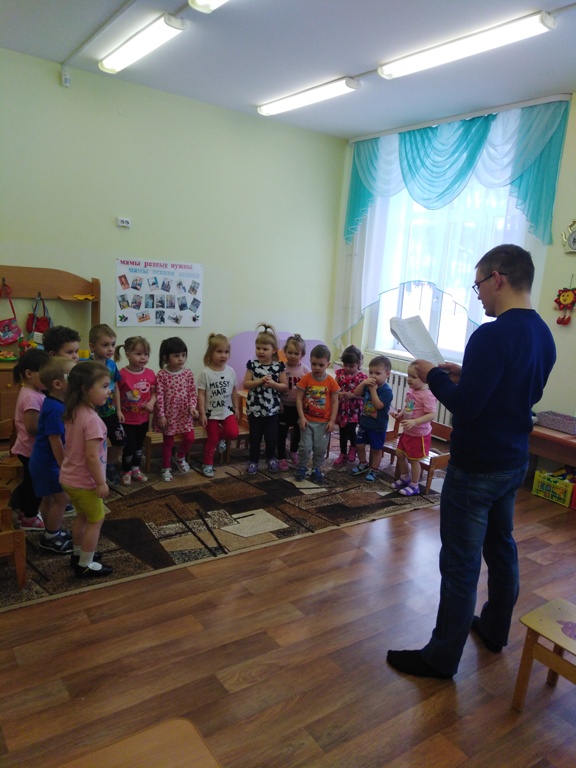 